The Present – Answer SheetPeople who send text messages on their cell phones often use abbreviations, such as “IDK” instead of “I don’t know”.  Part One:Match the following abbreviations to their meanings (Use the word bank below).Add a translation into your language.* In my opinion  *  Mark my words *   Laughing out loud  * See you soon  *  Great!  *  In case you missed it  *  Be right back!  * Thank you very much! *  Oh my GOD!  *  Complete waste of time!  * End of discussion,  *   I don’t carePart Two:Watch the video “The Present”Click on the blue box to go to the video:Part Three:Here are pictures from the video.Write a suitable sentence for each picture using the options in the box below.Important! Write complete sentences – don’t use abbreviations.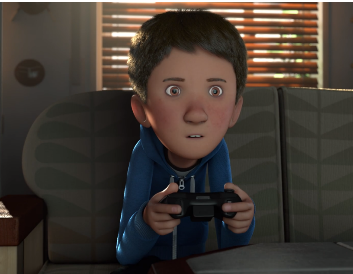 ____ Mark my words, I am going to win! __________________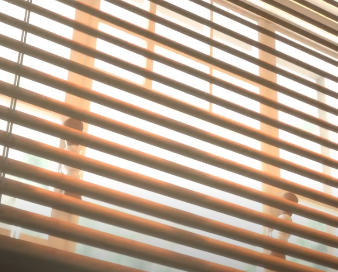 You can't sit in the dark. EOD!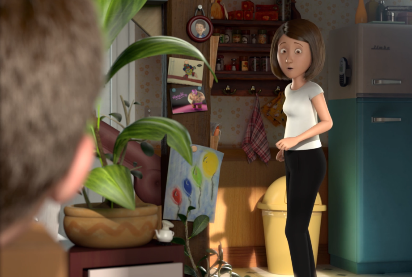 __ For your information, that present is for you, sweetie.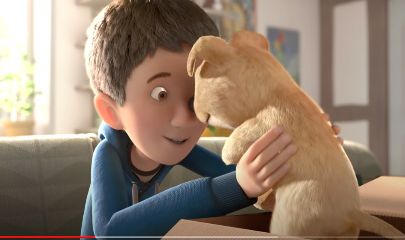 ____________ Cool!  This is great!________________________________________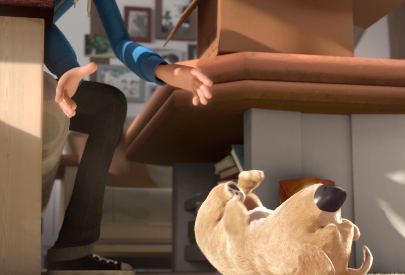 ______ OMG! She's got to be kidding me! 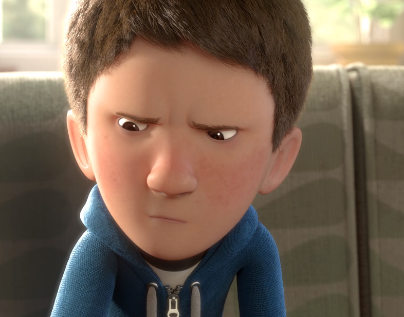 __I don’t care__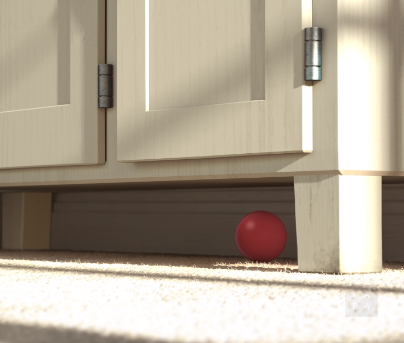 __________________________ Oh look! A red ball! I will be right back._______________________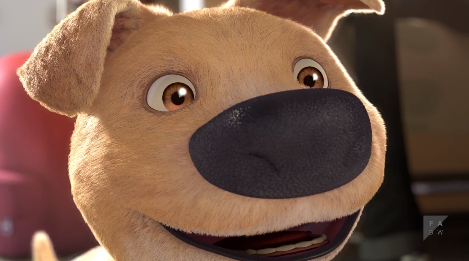 _________ Thank you very much! Time to play!___________________________________________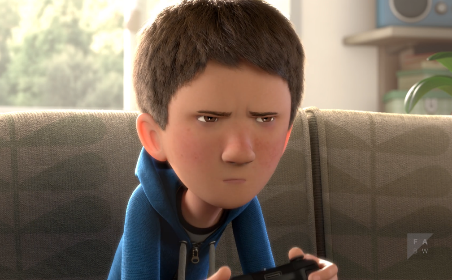 In my opinion this dog is boring... Complete waste of time!______________________________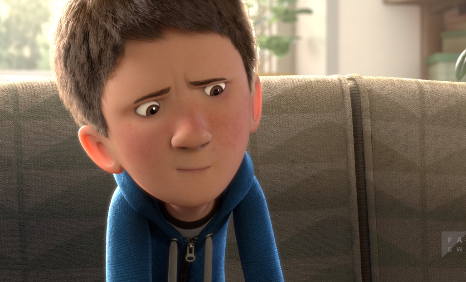 ____Laughing out loud__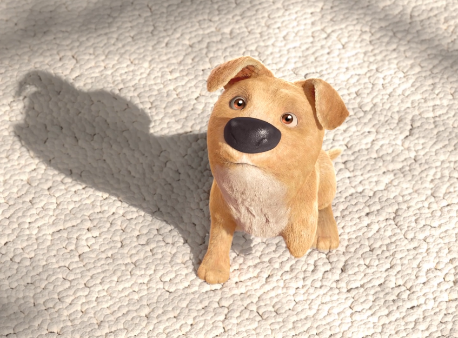  In case you missed it,  I brought you that ball. Don't you want to play with me?___________________________________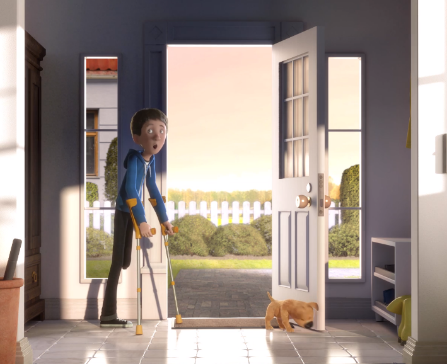 _______________ Mom, we’re going outside. See you soon!_____________________________________Cool!  This is GR8!Mom, we’re going outside. CUS!Oh look! A red ball! I will BRB!MMW, I am going to win!ICYMI, I brought you that ball. Don't you want to play with me?LOL!FYI, that present is for you, sweetie.IMO this dog is boring... CWOT!TYVM! Time to play!IDC! Get Lost!OMG! She's got to be kidding me! You can't sit in the dark. EOD!The MeaningThe AbbreviationTranslationMark My WordsMMWהקשיבו לי היטב / זיכרו מה שאני אומרIn Case You Missed ItICYMIבמקרה שפיספסת...Thank You Very MuchTYVMתודה רבהComplete Waste of TimeCWOTבזבוז זמן גמורEnd of DiscussionEODסוף פסוק , אין על מה לדוןI don’t careIDCלא אכפת ליGreatGR8נפלא, גדולSee you soon!CUSנתראה בקרוב!Be right backBRBאחזור מייד / אשוב מיידLaughing out loudLOLצוחק בקול רםOh my GODOMGאלוהים אדיריםIn my opinionIMOלפי דעתי